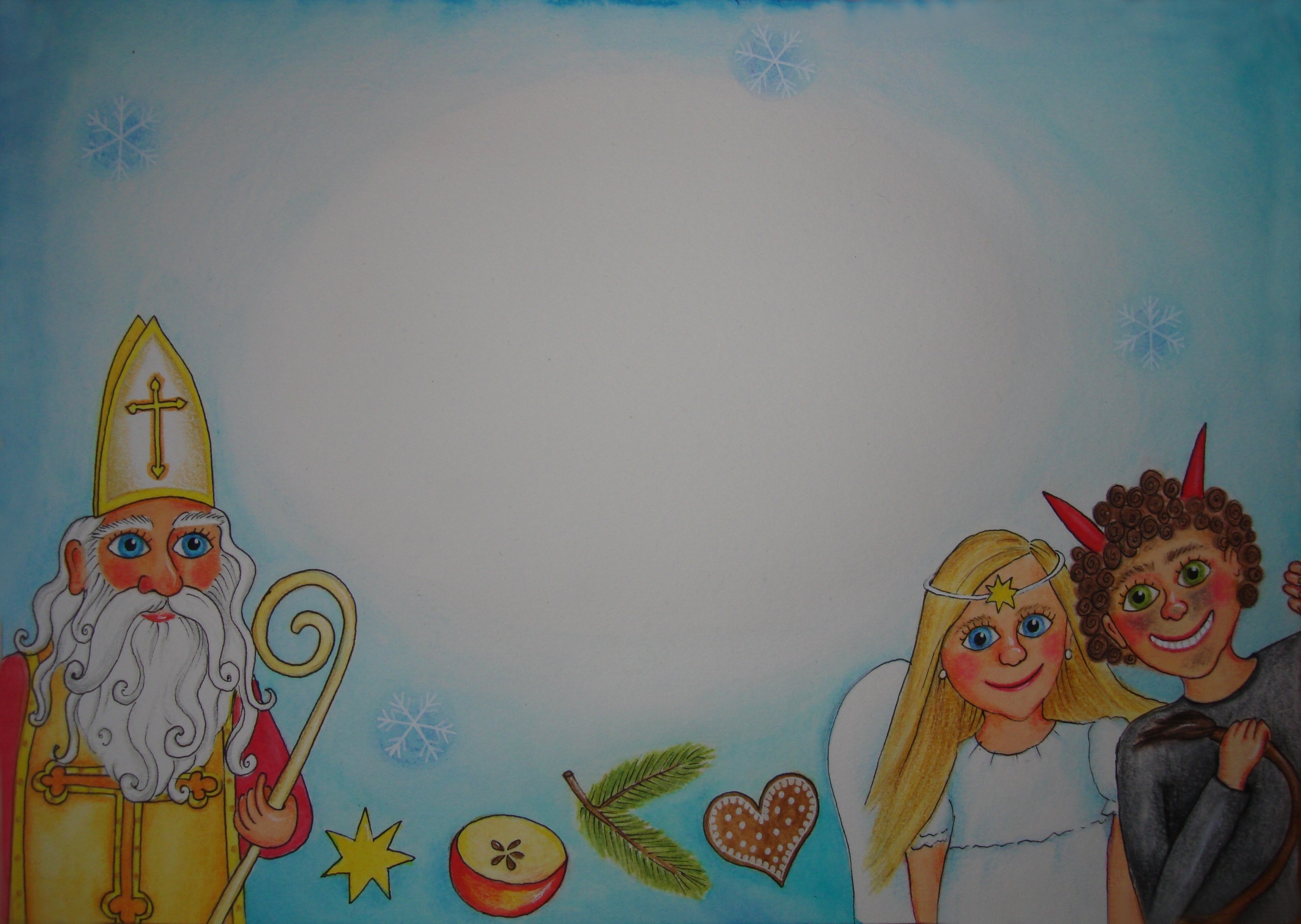 Obecní úřad Lhotsko  ve spolupráci  s místními nadšenci pořádáMIKULÁŠSKOU NADÍLKU PLNOU KOUZEL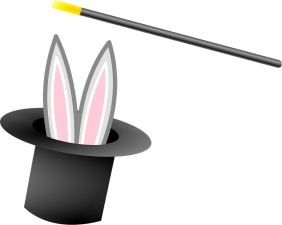 9. prosince 2017 sál kulturního domu ve LhotskuKouzelnická show od 16,00 – 17,00 hodinpoté přivítáme Mikuláše se svojí družinouObčerstvení  zajištěno, těšíme se na Vás!